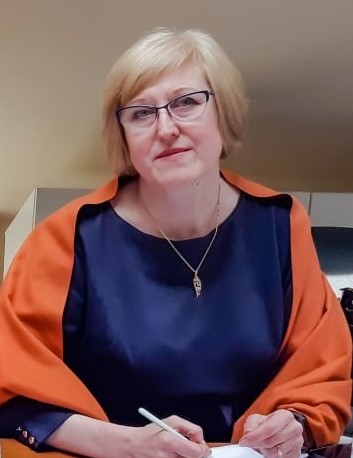 Жук Валентина Володимирівна
кандидат педагогічних наук
старший науковий співробітник
valechka_zhuk@ukr.netORCID iD:  https://orcid.org/ 0000-0001-8183-5250
Профіль вченого у Google Scholer:  https://scholar.google.com.ua/citations?user=tSezWDUAAAAJ&hl=ukСторінка науковця в Електронній бібліотеці Національної академії педагогічних наук України: https://lib.iitta.gov.ua/cgi/stats/report/authors/1cb4f77d197c79d0492c6173cee18561/Науковий ступінь: кандидат педагогічних наукКоло наукових інтересів: організація міждисциплінарного супроводу дітей з порушеннями слуху, формування словесного мовлення, навчання української мови дітей з порушеннями слуху, рання допомога дітям та родинам дітей з порушеннями слуху, слухомовленнєвий розвиток дітей з кохлеарними імплантами.Публікації:Монографії Жук В.В.  Науково-методичні засади реалізації змісту програми розвитку дошкільників зі зниженим слухом: Монографія. / Жук В.В., Литвинова В.В., Литовченко С.В., Максименко Н.Л., Таранченко О.М., Федоренко О.Ф., Шевченко В.М. Розділ 4:  Науково-методичні засади організації та змісту навчання словесного мовлення дошкільників з порушеннями слуху. К.: 2014. С. 104-139.ПосібникиНазарина В.В. Діти з особливими потребами: поради батькам. Розділ 7. Як допомогти розвиватися дитині, яка не чує / Діти з особливими потребами: поради батькам. / За ред.  В.І Бондаря, В.В. Засенка. К.: Науковий світ, 2004. С.140-151.Назарина В.В. Підготовка до школи дітей з особливими потребами в умовах сім’ї: поради батькам. Розділ. Підготовка дітей з порушеннями слуху до навчання у школі. Підготовка до школи дітей з особливими потребами в умовах сім’ї: поради батькам. Книга 2 / За ред. В.І. Бондаря, В.В. Засенка. К.: Науковий світ. 2005. С.135-149.Назарина В.В. Соціально-педагогічна підтримка обдарованих дітей-інвалідів. Розділ 1. Теоретичні засади виявлення та педагогічної підтримки обдарованих дітей-інвалідів (у співавторстві з Бондар В.І., Вавіна Л.С., Моляко В.О.); Розділ 3. Теоретичне обґрунтування програми розвитку творчих здібностей дітей-інвалідів в умовах навчального закладу (у співавторстві з Вавіна Л.С., Колупаєва А.А.); Розділ 4. Програма підтримки обдарованих дітей-інвалідів (у співавторстві з Бондар В.І., Вавіна Л.С., Засенко В.В.); Розділ 5. Методика виявлення обдарованих дітей з порушеннями слуху. Збірник матеріалів / За ред. В.І. Бондаря, В.В. Засенка.  К.: Науковий світ. 2005, Розділ 1 (С.8-31), розділ 3 (С.58-69), розділ  4 (С.69-76), розділ  5 (С.76-105).Жук В.В. Діти з особливими потребами у початковій школі: поради батькам:  Розділ 6. Допомога у навчанні дітям з порушеннями слуху. Діти з особливими потребами у початковій школі: поради батькам: Книга 3. К.: Науковий світ, 2006. Р. 6.  С. 116-132.Жук В.В. Виховання дитини з порушеннями слуху в умовах сім’ї. Розділ 2. Розвиток мовлення дітей дошкільного віку з порушеннями слуху в умовах сім’ї. Виховання дитини з порушеннями слуху в умовах сім’ї . / За ред. Т.В. Сак. К.: Наук. світ, 2009. С.22-55.Жук В.В. Дитина із порушеннями слуху.  Путівник для батьків дітей з особливими освітніми потребами. Навчально-методичний посібник у 9 книгах / За ред. Колупаєвої А.А. К.: ТОВ ВПЦ „Літопис-ХХ”  2010. Серія „Інклюзивна освіта”. Книга 3. Дитина із порушеннями слуху. С.54-77.Жук В.В. Вчимо дошкільників з порушенням слуху розуміти мовлення, говорити, читати і писати. Особливості розвитку, виховання та навчання дітей з порушеннями слуху дошкільного віку: Наук.-метод. посібник. Розділ І / За ред. Литовченко С.В. К., Педагогічна думка, 2011, 128 с., С. 4-22. Розвиток мовлення: навчальний посібник для підготовчого класу спеціальних загальноосвітніх навчальних закладів  для дітей зі зниженим слухом. / Жук В.В., Сушко Т.І.  К.: Наш час, 2013, 120 с. Реалізація оновленого змісту освіти дітей з особливими потребами: початкова ланка: Розділ ІІІ. Навчання дітей з порушеннями слуху.  Навч.-метод. посібник / Н.Б. Адамюк, Л.Є. Андрусишина, О.О. Базилевська, В. В. Жук  та ін.; НАПН України, ін.-т спец. педагогіки; За редакцією В.В. Засенка, А.А. Колупаєвої, Н.Н. Макарчук, В.І. Шинкаренко  Київ:,  «АТОПОЛ», 2014. С. 72-114.Навчально-наочний посібник «Стежки у світ» для роботи з дошкільниками з порушеннями слуху (у 3 книгах): навч.-наоч. посібник / Л. В. Борщевська, В. В. Жук, В. В. Литвинова, С. В. Литовченко, Н. Л. Максименко, О. Ф. Федоренко Книга ІІ. Розділ 2. Кіровоград: Імекс - ЛТД, 2014. С. 24-67.Інклюзивне навчання дітей із порушеннями слуху та мовлення: з досвіду роботи загальноосвітніх навчальних закладів м. Києва: методичний посібник / За заг. ред. В.В. Жук, Г.В. Шапаренко, К.: ун-т ім. Б. Грінченка, 2015. 192 с.Дитина з порушенням слуху / С.В. Литовченко, В.В. Жук, О.М. Таранченко, Харків: Вид-во «Ранок», ВГ «Кенгуру», 2018. 56 с. (Інклюзивне навчання за нозологіями)  С.4-35.Дитина з порушенням слуху: навігація для батьків / Жук В.В., Литвинова В.В., Литовченко С.В., Піканова Н.В., Таранченко О.М. , Київ, 2018, 47 с., С. 3-19, 25 – 29.Освіта дітей з порушеннями слуху: сучасні тенденції та технології: Навчально-методичний посібник. Розділ 4. Навчання словесного мовлення дітей з порушеннями слуху: методичні підходи та їх реалізація / О.М. Таранченко, С.В. Литовченко, О.Ф. Федоренко, В.В., Жук В.В.,  Литвинова, В.М. Шевченко.  Київ: вид-во ФОП Симоненко О.І., 2018, 250 с., С 89-139.Жук В.В. Навчання дітей із порушеннями слуху: навчально-методичний посібник Розділ І. Зміст освіти та його реалізація / Литовченко С. В., Таранченко О. М., Кульбіда С. В., Федоренко О. Ф., Жук В. В., Литвинова В. В. Харків : вид –во «Ранок», 2019,  216 с., С. 7 – 43.Дитина з порушеннями слуху / С.В. Литовченко, В.В. Жук, О.М. Таранченко. (Серія Інклюзивне навчання). Київ: Літера ЛТД, 2019, 56 с.Жук В.В. Новий формат освітнього середовища: діти з порушеннями слуху у дошкіллі : навч.-метод. посібник / С. В. Литовченко, В. В. Жук, В. В. Литвинова. Розділ 1. Розвиток словесного мовлення дитини з порушенням слуху.  К.: ФОП Симоненко О. І., 2019, 325 с., С. 4-89.Жук В.В. Учні початкових класів з порушеннями слуху: навчання і розвиток : навчально-методичний посібник / С. Кульбіда, С. Литовченко, В. Жук, В. Литвинова. Розділ Технології слухомовленневого розвитку дітей з порушеннями слуху, компенсованими засобами слухопротезування. Харків: вид-во «Ранок», 2020, 144 с., С. 23-47.Жук В.В., Литвинова В.В., Литовченко С.В. Педагогічна підтримка дітей раннього та дошкільного віку з порушеннями слуху та їхніх батьків в умовах воєнного стану: навчально-методичний посібник. Київ, 2023. 123 с. Розділ 1. Слухомовленнєвий розвиток дітей раннього та дошкільного віку з порушеннями слуху. С. 6-44. Режим доступу: https://lib.iitta.gov.ua/739499/1/_%D0%9F%D0%B5%D0%B4%D0%B0%D0%B3%D0%BE%D0%B3%D1%96%D1%87%D0%BD%D0%B0%20%D0%BF%D1%96%D0%B4%D1%82%D1%80%D0%B8%D0%BC%D0%BA%D0%B0%20%D0%B4%D1%96%D1%82%D0%B5%D0%B9%20%D1%80%D0%B0%D0%BD%D0%BD%D1%8C%D0%BE%D0%B3%D0%BE%20%D1%82%D0%B0%20%D0%B4%D0%BE%D1%88%D0%BA%D1%96%D0%BB%D1%8C%D0%BD%D0%BE%D0%B3%D0%BE%20%D0%B2%D1%96%D0%BA%D1%83%20%D0%B7%20%D0%BF%D0%BE%D1%80%D1%83%D1%88%D0%B5%D0%BD%D0%BD%D1%8F%D0%BC%D0%B8%20%D1%81%D0%BB%D1%83%D1%85%D1%83%20%D1%82%D0%B0%20%D1%97%D1%85%D0%BD%D1%96%D1%85%20%D0%B1%D0%B0%D1%82%D1%8C%D0%BA%D1%96%D0%B2%20%D0%B2%20%D1%83%D0%BC%D0%BE%D0%B2%D0%B0%D1%85%20%D0%B2%D0%BE%D1%94%D0%BD%D0%BD%D0%BE%D0%B3%D0%BE%20%D1%81%D1%82%D0%B0%D0%BD%D1%83.pdfЖук В.В., Литвинова В.В., Литовченко С.В. Чути і спілкуватись. Крок за кроком з батьками. Методичний супровід та психологічна підтримка: навчально-методичний посібник для педагогів та батьків. Київ, 2023. 57 с. Розділ 1. Перші кроки для розвитку дитини. С. 6 – 23. Режим доступу: https://lib.iitta.gov.ua/739394/1/%D0%9D%D0%B0%D0%B2%D1%87%D0%B0%D0%BB%D1%8C%D0%BD%D0%BE-%D0%BC%D0%B5%D1%82%D0%BE%D0%B4%D0%B8%D1%87%D0%BD%D0%B8%D0%B9%20%D0%BF%D0%BE%D1%81%D1%96%D0%B1%D0%BD%D0%B8%D0%BA%20%D0%B4%D0%BB%D1%8F%20%D0%BF%D0%B5%D0%B4%D0%B0%D0%B3%D0%BE%D0%B3%D1%96%D0%B2%20%D1%82%D0%B0%20%D0%B1%D0%B0%D1%82%D1%8C%D0%BA%D1%96%D0%B2.pdfЖук В.В., Литвинова В.В., Литовченко С.В., Вовченко О.А. Серія навчальних посібників за сферами розвитку для дітей дошкільного віку з порушенням слуху «Сходинки. Підтримаємо та допоможемо» (3 посібника). Київ, 2023. 258 с. Посібник 1. Слухомовленнєвий розвиток дітей дошкільного та молодшого шкільного віку з порушеннями слуху. – с. 1-81. Режим доступу: https://lib.iitta.gov.ua/739631/1/%D0%A1%D1%85%D0%BE%D0%B4%D0%B8%D0%BD%D0%BA%D0%B8%202023.pdfМетодичні рекомендаціїЖук В.В. Методичні рекомендації. Навчання української мови у початкових класах шкіл для дітей з порушеннями слуху.  Київ: Педагогічна думка. 2007.  - 48 с.Жук В.В. Методичні рекомендації з тематичним розподілом програмного матеріалу загальноосвітньої школи для 5-6 класів спеціальних загальноосвітніх навчальних закладів для дітей зі зниженим слухом на 2008/2009 навчальний рік. Київ. 2008. 32 с. Режим доступу: http://www.mon.gov.uaЖук В.В. Особи з особливими потребами: етичне спілкування, супровід, допомога. Методичні рекомендації / Гудим І., Данілавічютє Е., Жук В., Макарчук Н., Чеботарьова О., Замша А. Київ. 2016. 72 с. Жук В.В. Сучасний курикулум в освіті дітей з порушеннями слуху : методичні рекомендації / С.В Литовченко, О.М. Таранченко, В.В. Жук, В.М. Шевченко, В.В. Литвинова, О.Ф. Федоренко. – Кропивницький: Імекс-ЛТД, 2021. – 321 с. Розділ 2. – с. 56-131. Режим доступу: https://lib.iitta.gov.ua/731776/ Методичні рекомендації для закладів загальної середньої освіти щодо визначення освітніх труднощів І рівня підтримки в освітньому процесі закладів загальної середньої освіти / Прохоренко Л.І., Ярмола Н.А., Набоченко О.О., Данілавічютє Е.А., Ільяна В.М., Костенко Т.М., Чеботарьова О.В., Литовченко С.В., Бабяк О.О., Недозим І.В., Блеч Г.О., Трикоз С.В., Гладченко І.В., Трофименко Л.І., Рібцун Ю.В., Мартинюк З.С., Довгопола К.С., Жук В.В., Грибань Г. В., Курінна В.Р. Київ. 2021. – 24 с.	Методичні рекомендації для інклюзивно-ресурсних центрів щодо визначення категорій (типології) освітніх труднощів у осіб з ООП та рівнів підтримки в освітньому процесі  / Прохоренко Л.І., Ярмола Н.А., Набоченко О.О., Данілавічютє Е.А., Ільяна В.М., Костенко Т.М., Чеботарьова О.В., Литовченко С.В., Бабяк О.О., Недозим І.В., Блеч Г.О., Трикоз С.В., Гладченко І.В., Трофименко Л.І., Рібцун Ю.В., Мартинюк З.С., Довгопола К.С., Жук В.В., Грибань Г. В., Курінна В.Р. Київ. 2021. – 200 с.	Підручники та навчальні посібникиРозвиток мовлення. Підготовчий клас. Підручник для шкіл для дітей зі зниженим слухом / Жук В.В., Сушко Т.І. // – К.: Інформаційно-аналітична агенція «Наш час», -2013, -176 с.Розвиток мовлення. Навчальний посібник. Підготовчий клас шкіл для дітей зі зниженим класом / Жук В.В., Сушко Т.І. // – К.: Інформаційно-аналітична агенція «Наш час», -2013, – 120 с.Програми розвитку та навчальні програмиПрограми з педагогічними технологіями для шкіл глухих. Українська мова. Підготовчий, 1-5 класи / Луцько К.В., Назарина В.В., Пущин Е.І., Скрипченко Н.Ф. // – Київ: ІСДО. – 1995. – 172 с.Програми з педагогічними технологіями для шкіл глухих. Українська мова. Підготовчий, 1-5 класи. / Луцько К.В., Макаренко Г.П., Назарина В.В., Пущин Е.І.// – Київ: Богдана. –2002. –120 с.Вступ. Українська мова. Підготовчий, 1 класи / Гарбар Т.В., Курушкіна Н.О., Мойсеєнко С.Б. Москаленко Т.І., Назарина В.В. // Програми для спеціальних загальноосвітніх навчальних закладів для дітей зі зниженим слухом. – Київ: Богдана, – 2005. – С. 3-48.Вступ. Українська мова. Підготовчий, 1 класи / Назарина В.В. // Програми для спеціальних загальноосвітніх навчальних закладів для глухих дітей – Київ: Богдана, – 2005. – С. 3-37.Українська мова / Жук В.В. // Програми для 2-4 класів загальноосвітніх навчальних закладів для дітей зі зниженим слухом. – К.: Видавництво „Неопалима купина”, – 2006, Ч.1. – С. 5-76.Українська мова / Жук В.В. // Програми для 2-4 класів загальноосвітніх навчальних закладів для глухих дітей. – К.: Видавництво „Неопалима купина”, – 2006.– С. 5-68.Вступ. Українська мова . Українська література / Жук В.В. // Програми та рекомендації до розподілу програмного матеріалу загальноосвітніх навчальних закладів для 5-10 класів спеціальних загальноосвітніх навчальних закладів для дітей зі зниженим слухом. – Київ. – 2010. – С. 3-15, 15-138, 138– 80.Вступ. Мовленнєва лінія. / Жук В.В./ Музично-ритмічний розвиток / Жук В.В., Литовченко С.В., Козлова Т.О. // Стежки у Світ: програма розвитку дітей дошкільного віку зі зниженим слухом / Жук В.В., Литовченко С.В., Максименко Н.Л. та ін. – Кіровоград : Імекс-ЛТД, 2014. – с. 4-18, 22-51, 227-244.Вступ. Українська мова / Жук В.В. // Навчальні програми для підготовчого, 1-4 класів спеціальних загальноосвітніх навчальних закладів для глухих дітей. – 2014. Режим доступу: http://www.mon.gov.ua.Вступ. Українська мова / Жук В.В. // Навчальні програми для підготовчого, 1-4 класів спеціальних загальноосвітніх навчальних закладів для дітей зі зниженим слухом. -2014. Режим доступу: http://www.mon.gov.ua.Вступ. Українська мова. 5 клас / Жук В.В. // Навчальні програми для 5-9 (10) класів спеціальних загальноосвітніх навчальних закладів для глухих дітей. – 2014. Режим доступу: http://www.mon.gov.ua.Вступ. Українська мова. 5 клас / Жук В.В. // Навчальні програми для 5-9 (10) класів спеціальних загальноосвітніх навчальних закладів для дітей зі зниженим слухом. – 2014. Режим доступу: http://www.mon.gov.ua.Українська мова. 6-7 класи. / Жук В.В. // Навчальні програми для 5-9 (10) класів спеціальних загальноосвітніх навчальних закладів для глухих дітей. – 2015. Режим доступу: http://www.mon.gov.ua .Українська мова. 6-7 класи / Жук В.В. // Навчальні програми для 5-9 (10) класів спеціальних загальноосвітніх навчальних закладів для дітей зі зниженим слухом. – 2015. Режим доступу: http://www.mon.gov.uaУкраїнська мова. 8-10 класи. / Жук В.В. // Навчальні програми для 5-9 (10) класів спеціальних загальноосвітніх навчальних закладів для глухих дітей. – 2016. Режим доступу: http://www.mon.gov.ua .Українська мова. 8-10 класи / Жук В.В. // Навчальні програми для 5-9 (10) класів спеціальних загальноосвітніх навчальних закладів для дітей зі зниженим слухом. – 2016. Режим доступу: http://www.mon.gov.ua.Статті у наукових періодичних виданнях інших державZhuk V. Corrective and devtlopmental influence on the auditory devtlopment of children with cochltfr implants. Корекційно-розвивальний вплив на слухомовленневий розвиток дітей з кохлеарними імплантами. KELM (Knowledge, Education, Law, Management). 2021. № 3(39), P.46-53. Статті в енциклопедичних виданняхДитячий садок для глухих дітей / Назарина В.В. // Дефектологічний словник. – Київ: Милосердя України. – 2001.Дитячий садок для слабочуючих дітей / Назарина В.В.//Дефектологічний словник. – Київ: Милосердя України. – 2001.Заняття в дитячому садку для глухих дітей / Назарина В.В. // Дефектологічний словник. – Київ: Милосердя України. – 2001.Заняття в дитячому садку для слабочуючих дітей / Назарина В.В. // Дефектологічний словник. – Київ: Милосердя України. – 2001.Ясла-садок для дітей з порушеннями слуху / Назарина В.В. // Дефектологічний словник. – Київ: Милосердя України. – 2001.Освіта осіб з порушеннями психофізичного розвитку / Засенко В.В., Жук В.В. // Енциклопедія освіти / АПН України: К.: Юрінком Інтер. – 2008. – с. 618-619.Слабкочуючі діти. Енциклопедія освіти / Національна академія педагогічних наук України; [гол. ред. В.Г. Кремень; заст. гол. ред. В. І. Луговий, О. М. Топузов; відп. наук. секр. С. О. Сисоєва]: 2-ге вид., допов. та перероб. Київ: Юрінком Інтер. – 2021. – 1144 с.Слух. Енциклопедія освіти / Національна академія педагогічних наук України; [гол. ред. В.Г. Кремень; заст. гол. ред. В. І. Луговий, О. М. Топузов; відп. наук. секр. С. О. Сисоєва]: 2-ге вид., допов. та перероб. Київ: Юрінком Інтер. – 2021. – 1144 с. 	Сурдопсихологія. Енциклопедія освіти / Національна академія педагогічних наук України; [гол. ред. В.Г. Кремень; заст. гол. ред. В. І. Луговий, О. М. Топузов; відп. наук. секр. С. О. Сисоєва]: 2-ге вид., допов. та перероб. Київ: Юрінком Інтер. – 2021. – 1144 с.	Читання з губ. Енциклопедія освіти / Національна академія педагогічних наук України; [гол. ред. В.Г. Кремень; заст. гол. ред. В. І. Луговий, О. М. Топузов; відп. наук. секр. С. О. Сисоєва]: 2-ге вид., допов. та перероб. Київ: Юрінком Інтер. – 2021. – 1144 с.	Освіта осіб з порушеннями психофізичного розвитку. Енциклопедія освіти / Жук В.В., Засенко В.В. / Національна академія педагогічних наук України; [гол. ред. В.Г. Кремень; заст. гол. ред. В. І. Луговий, О. М. Топузов; відп. наук. секр. С. О. Сисоєва]: 2-ге вид., допов. та перероб. Київ: Юрінком Інтер. – 2021. – 1144 с. 	Статті у вітчизняних фахових виданнях категорії Б, що входять до наукометричних баз даних (за останні п’ять років):Жук В.В. Особливості формування соціально-комунікативної компетентності дітей дошкільного віку з порушеннями слуху. Освіта осіб з особливими потребами: шляхи розбудови: збірник наук. праць  /  За ред. В.В. Засенка.  К.: ТОВ «Наша друкарня», 2019.  Вип. 15.  364 с. 2019. С. 77-90.Жук В.В. Педагогічна допомога дітям раннього віку з порушеннями слуху. Освіта осіб з особливими потребами: шляхи розбудови: збірник наук. праць / За ред. В.В. Засенка. К.: ТОВ «Наша друкарня», 2020. Вип. 16. 412 с. С. 126-143.  Жук В.В. Особливості слухомовленнєвого розвитку дітей з кохлеарними імплантами. Особлива дитина: навчання і виховання. 3 (103) 2021. С. 7-16.Жук В.В. Формування слухомовленнєвих навичок у дітей з кохлеарними імплантами // Особлива дитина: навчання і виховання. Том 106 №2 (2022), - с. 15-27.Жук В.В. Організаційно-змістові засади розвитку слухового сприймання та формування мовлення дітей з  кохлеарними імплантами // Освіта дітей з особливими потребами: шляхи розбудови. Науково-методичний збірник. Випуск 21. - К. 2022. с. 22-41. Режим доступу: https://scholar.google.com.ua/citations?view_op=view_citation&hl=uk&user=tSezWDUAAAAJ&cstart=20&pagesize=80&citation_for_view=tSezWDUAAAAJ:Y5dfb0dijaUCЖук В.В. Програма підвищення кваліфікації педагогів, які навчають дітей з порушеннями слуху, в умовах воєнного стану та відновлення України (модулі 1-3) /С. Литовченко,  О. Таранченко,   В. Жук,  В. Литвинова,   В. Шевченко,   О. Вовченко // Освіта дітей з особливими потребами: шляхи розбудови. Науково-методичний збірник. Випуск 22. - К. 2023. с.33-60. Режим доступу:  https://www.spp.org.ua/index.php/journal/article/view/219Жук В.В. Програма підвищення кваліфікації педагогів, які навчають дітей з порушеннями слуху, в умовах воєнного стану та відновлення України (модулі 4, 5 та курс з психологічної підтримки) /С. Литовченко,  О. Таранченко,   В. Жук,  В. Литвинова,   В. Шевченко,   О. Вовченко // Особлива дитина: навчання і виховання. Том 110 №2 (2023), - с. 68-104. Режим доступу: https://ojs.csnukr.in.ua/index.php/Exceptional_child/article/view/139Жук В.В. Слухоорієнтовані технології розвитку словесного мовлення дітей з кохлеарними імплантами // Особлива дитина: навчання і виховання. Том 110 №2 (2023), - с. 129-148. Режим доступу: https://ojs.csnukr.in.ua/index.php/Exceptional_child/article/view/141